Udomah, Enwongo-Abasi MfonMAT 20418/sci01/091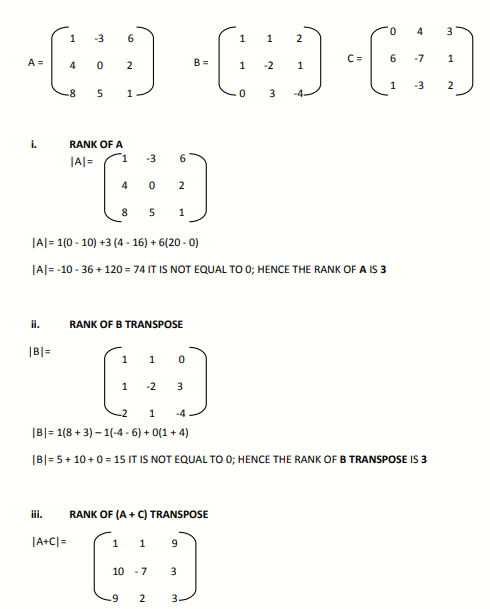 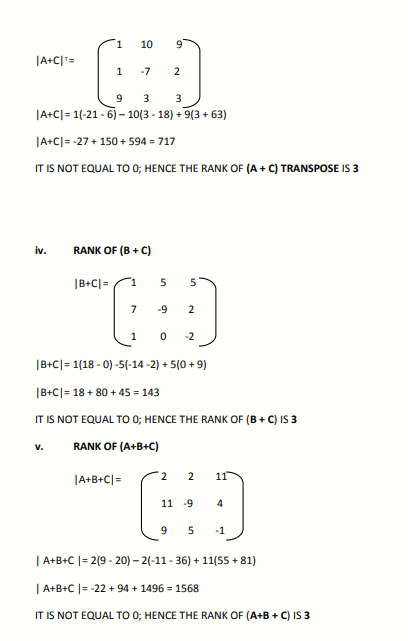 